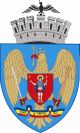 CONSILIUL GENERAL AL MUNICIPIULUI BUCUREȘTIAUTORITATEA TERITORIALĂ DE ORDINE PUBLICĂDEZBATERE PUBLICĂ 20 septembrie 2022, orele 16 – 19, sala Consiliului General al Municipiului BucureștiAGENDĂGestionarea evenimentelor cu multe persoane de către Jandarmeria CapitaleiPrezentare realizată de colonel STEGĂROIU IONEL-CĂTĂLIN, directorul general al Direcției Generale de Jandarmi a Municipiului București, urmată de discuții cu participanții la dezbatere.Recomandări și bune practici în prevenirea incendiilor și a situațiilor de urgențăPrezentare realizată de colonel ȘCHIOPU ORLANDO-CĂTĂLIN, inspector șef al Inspectoratului pentru Situații de Urgență „Dealul – Spirii” București-Ilfov, urmată de discuții cu participanții la dezbatere.Provocările activității ISU București-IlfovPrezentare realizată de colonel ȘCHIOPU ORLANDO-CĂTĂLIN, inspector șef al Inspectoratului pentru Situații de Urgență „Dealul – Spirii” București-Ilfov  urmată de discuții cu participanții la dezbatere.Moderator: Andrei Daniel Rigu, președintele ATOP București. La dezbaterea publică vor participa membrii Autorității Teritoriale de Ordine Publică București și cetățenii, organizațiile neguvernamentale, persoanele juridice și instituțiile care comunică în prealabil intenția de participare.